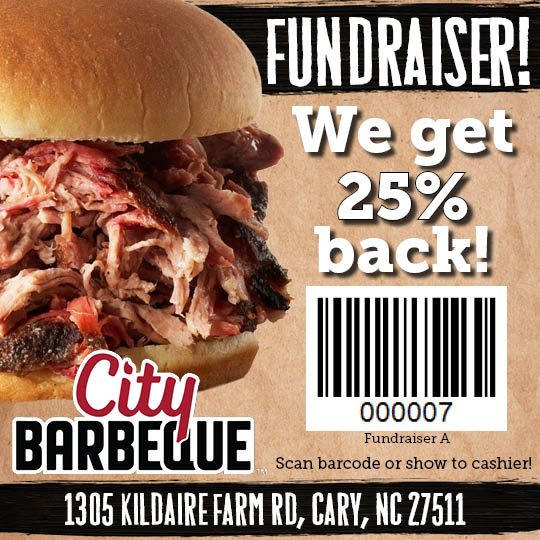 June 28, 2018						June 28, 2018Trish Harleston Ministries Scholarship Fund		Trish Harleston Ministries Scholarship FundJune 28, 2018						June 28, 2018Trish Harleston Ministries Scholarship Fund		Trish Harleston Ministries Scholarship Fund